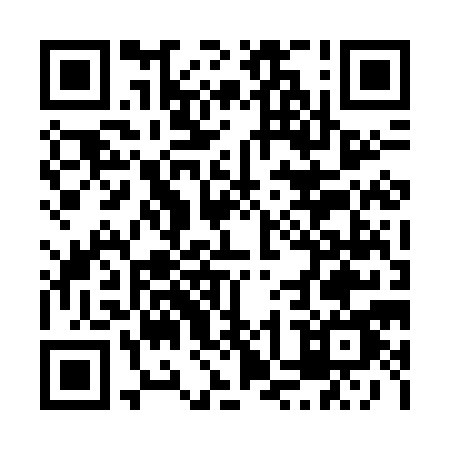 Prayer times for Upper Rockport, New Brunswick, CanadaMon 1 Jul 2024 - Wed 31 Jul 2024High Latitude Method: Angle Based RulePrayer Calculation Method: Islamic Society of North AmericaAsar Calculation Method: HanafiPrayer times provided by https://www.salahtimes.comDateDayFajrSunriseDhuhrAsrMaghribIsha1Mon3:335:321:226:469:1111:102Tue3:345:331:226:459:1111:103Wed3:355:341:226:459:1111:094Thu3:365:341:236:459:1011:085Fri3:375:351:236:459:1011:076Sat3:395:361:236:459:1011:077Sun3:405:371:236:459:0911:068Mon3:415:371:236:459:0911:059Tue3:425:381:236:459:0811:0410Wed3:445:391:236:449:0811:0311Thu3:455:401:246:449:0711:0112Fri3:475:411:246:449:0611:0013Sat3:485:421:246:439:0610:5914Sun3:505:421:246:439:0510:5815Mon3:515:431:246:439:0410:5616Tue3:535:441:246:429:0310:5517Wed3:545:451:246:429:0310:5318Thu3:565:461:246:419:0210:5219Fri3:575:471:246:419:0110:5020Sat3:595:481:246:409:0010:4921Sun4:015:491:246:408:5910:4722Mon4:025:511:246:398:5810:4623Tue4:045:521:246:398:5710:4424Wed4:065:531:256:388:5610:4225Thu4:085:541:256:388:5510:4026Fri4:095:551:256:378:5410:3927Sat4:115:561:246:368:5210:3728Sun4:135:571:246:368:5110:3529Mon4:155:581:246:358:5010:3330Tue4:165:591:246:348:4910:3131Wed4:186:011:246:338:4710:29